VERSIÓN PÚBLICA“Este documento es una versión pública, en el cual únicamente se ha omitido la información que la Ley de Acceso a la Información Pública (LAIP), define como confidencial entre ello los datos personales de las personas naturales firmantes”. (Artículos 24 y 30 de la LAIP y artículo 6 del lineamiento Nº 1 para la publicación de la información oficiosa).“También se ha incorporado al documento las firmas escaneadas con sus respectivos sellos, de las personas naturales firmantes para la legalidad del documento”HOSPITAL NACIONAL ESPECIALIZADO DE MATERNIDAD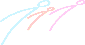 “Dr. Raúl Arguello Escolan“San SalvadorElaborado por:dmmenjivHOSPITAL NACIONAL ESPECIALIZADO DE MATERNIDAD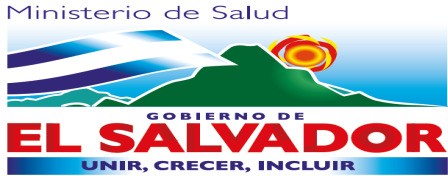 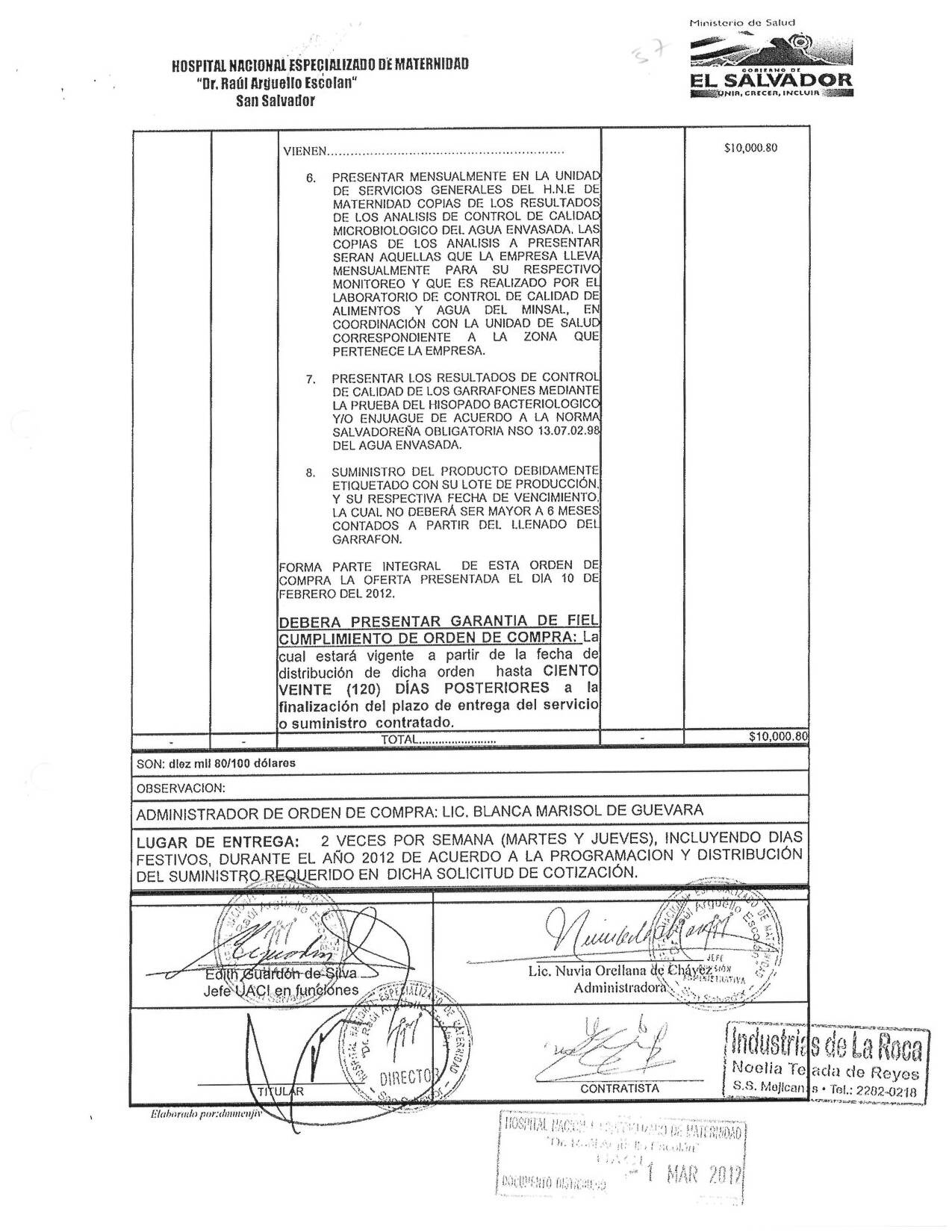 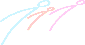 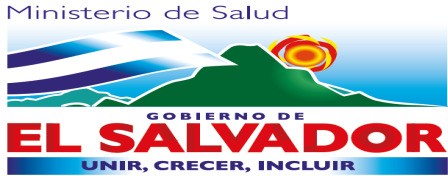 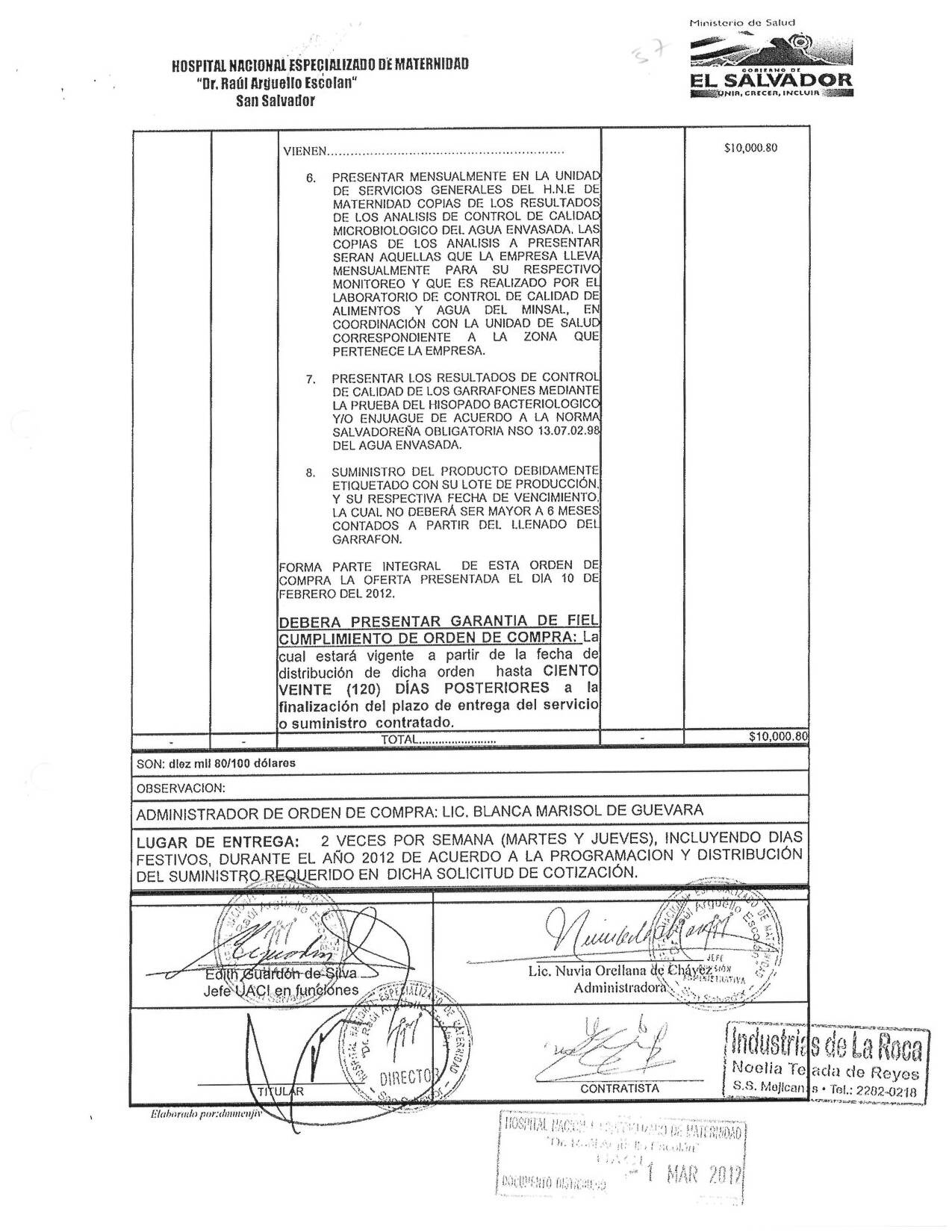 PRESENTAR MENSUALMENTE EN LA UNIDAD DE SERVICIOS GENERALES DEL H.N.E DE MATERNIDAD COPIAS DE LOS RESULTADOS DE LOS ANALISIS DE CONTROL DE CALIDAD MICROBIOLOGICO DEL AGUA ENVASADA. LAS COPIAS DE LOS ANALISIS A PRESENTAR SERAN AQUELLAS QUE LA EMPRESA LLEVA MENSUALMENTE PARA SU RESPECTIVO MONITOREO Y QUE ES REALIZADO POR EL LABORATORIO DE CONTROL DE CALIDAD DE ALIMENTOS Y AGUA DEL MINSAL, EN COORDINACIÓN CON LA UNIDAD DE SALUD CORRESPONDIENTE A LA ZONA QUE PERTENECE LA EMPRESA.PRESENTAR LOS RESULTADOS DE CONTROL DE CALIDAD DE LOS GARRAFONES MEDIANTE LA PRUEBA DEL HISOPADO BACTERIOLOGICO Y/O ENJUAGUE DE ACUERDO A LA NORMA SALVADOREÑA OBLIGATORIA NSO 13.07.02.98 DEL AGUA ENVASADA.SUMINISTRO DEL PRODUCTO DEBIDAMENTE ETIQUETADO CON SU LOTE DE PRODUCCIÓN, Y SU RESPECTIVA FECHA DE VENCIMIENTO, LA CUAL NO DEBERÁ SER MAYOR A 6 MESES CONTADOS A PARTIR DEL LLENADO DEL GARRAFON.FORMA PARTE INTEGRAL DE ESTA ORDEN  DE COMPRA LA OFERTA PRESENTADA EL DIA 10 DE FEBRERO DEL 2012.DEBERA PRESENTAR GARANTIA DE FIELPRESENTAR MENSUALMENTE EN LA UNIDAD DE SERVICIOS GENERALES DEL H.N.E DE MATERNIDAD COPIAS DE LOS RESULTADOS DE LOS ANALISIS DE CONTROL DE CALIDAD MICROBIOLOGICO DEL AGUA ENVASADA. LAS COPIAS DE LOS ANALISIS A PRESENTAR SERAN AQUELLAS QUE LA EMPRESA LLEVA MENSUALMENTE PARA SU RESPECTIVO MONITOREO Y QUE ES REALIZADO POR EL LABORATORIO DE CONTROL DE CALIDAD DE ALIMENTOS Y AGUA DEL MINSAL, EN COORDINACIÓN CON LA UNIDAD DE SALUD CORRESPONDIENTE A LA ZONA QUE PERTENECE LA EMPRESA.PRESENTAR LOS RESULTADOS DE CONTROL DE CALIDAD DE LOS GARRAFONES MEDIANTE LA PRUEBA DEL HISOPADO BACTERIOLOGICO Y/O ENJUAGUE DE ACUERDO A LA NORMA SALVADOREÑA OBLIGATORIA NSO 13.07.02.98 DEL AGUA ENVASADA.SUMINISTRO DEL PRODUCTO DEBIDAMENTE ETIQUETADO CON SU LOTE DE PRODUCCIÓN, Y SU RESPECTIVA FECHA DE VENCIMIENTO, LA CUAL NO DEBERÁ SER MAYOR A 6 MESES CONTADOS A PARTIR DEL LLENADO DEL GARRAFON.FORMA PARTE INTEGRAL DE ESTA ORDEN  DE COMPRA LA OFERTA PRESENTADA EL DIA 10 DE FEBRERO DEL 2012.DEBERA PRESENTAR GARANTIA DE FIELPRESENTAR MENSUALMENTE EN LA UNIDAD DE SERVICIOS GENERALES DEL H.N.E DE MATERNIDAD COPIAS DE LOS RESULTADOS DE LOS ANALISIS DE CONTROL DE CALIDAD MICROBIOLOGICO DEL AGUA ENVASADA. LAS COPIAS DE LOS ANALISIS A PRESENTAR SERAN AQUELLAS QUE LA EMPRESA LLEVA MENSUALMENTE PARA SU RESPECTIVO MONITOREO Y QUE ES REALIZADO POR EL LABORATORIO DE CONTROL DE CALIDAD DE ALIMENTOS Y AGUA DEL MINSAL, EN COORDINACIÓN CON LA UNIDAD DE SALUD CORRESPONDIENTE A LA ZONA QUE PERTENECE LA EMPRESA.PRESENTAR LOS RESULTADOS DE CONTROL DE CALIDAD DE LOS GARRAFONES MEDIANTE LA PRUEBA DEL HISOPADO BACTERIOLOGICO Y/O ENJUAGUE DE ACUERDO A LA NORMA SALVADOREÑA OBLIGATORIA NSO 13.07.02.98 DEL AGUA ENVASADA.SUMINISTRO DEL PRODUCTO DEBIDAMENTE ETIQUETADO CON SU LOTE DE PRODUCCIÓN, Y SU RESPECTIVA FECHA DE VENCIMIENTO, LA CUAL NO DEBERÁ SER MAYOR A 6 MESES CONTADOS A PARTIR DEL LLENADO DEL GARRAFON.FORMA PARTE INTEGRAL DE ESTA ORDEN  DE COMPRA LA OFERTA PRESENTADA EL DIA 10 DE FEBRERO DEL 2012.DEBERA PRESENTAR GARANTIA DE FIELCUMPLIMIENTO DE ORDEN DE COMPRA:CUMPLIMIENTO DE ORDEN DE COMPRA:Lacual estará vigente a partir de la fecha de distribución de dicha orden hasta CIENTO VEINTE   (120)   DÍAS   POSTERIORES   a   lafinalización del plazo de  entrega del servicioo suministro contratado.cual estará vigente a partir de la fecha de distribución de dicha orden hasta CIENTO VEINTE   (120)   DÍAS   POSTERIORES   a   lafinalización del plazo de  entrega del servicioo suministro contratado.cual estará vigente a partir de la fecha de distribución de dicha orden hasta CIENTO VEINTE   (120)   DÍAS   POSTERIORES   a   lafinalización del plazo de  entrega del servicioo suministro contratado.--TOTAL........................TOTAL........................TOTAL........................-$10,000.80SON: diez mil 80/100 dólaresSON: diez mil 80/100 dólaresSON: diez mil 80/100 dólaresSON: diez mil 80/100 dólaresSON: diez mil 80/100 dólaresSON: diez mil 80/100 dólaresSON: diez mil 80/100 dólaresOBSERVACION:OBSERVACION:OBSERVACION:OBSERVACION:OBSERVACION:OBSERVACION:OBSERVACION:ADMINISTRADOR DE ORDEN DE COMPRA: LIC. BLANCA MARISOL DE GUEVARAADMINISTRADOR DE ORDEN DE COMPRA: LIC. BLANCA MARISOL DE GUEVARAADMINISTRADOR DE ORDEN DE COMPRA: LIC. BLANCA MARISOL DE GUEVARAADMINISTRADOR DE ORDEN DE COMPRA: LIC. BLANCA MARISOL DE GUEVARAADMINISTRADOR DE ORDEN DE COMPRA: LIC. BLANCA MARISOL DE GUEVARAADMINISTRADOR DE ORDEN DE COMPRA: LIC. BLANCA MARISOL DE GUEVARAADMINISTRADOR DE ORDEN DE COMPRA: LIC. BLANCA MARISOL DE GUEVARALUGAR DE ENTREGA: 2 VECES POR SEMANA (MARTES Y JUEVES), INCLUYENDO DIAS FESTIVOS, DURANTE EL AÑO 2012 DE ACUERDO A LA PROGRAMACION Y DISTRIBUCIÓN DEL SUMINISTRO REQUERIDO EN DICHA SOLICITUD DE COTIZACIÓN.LUGAR DE ENTREGA: 2 VECES POR SEMANA (MARTES Y JUEVES), INCLUYENDO DIAS FESTIVOS, DURANTE EL AÑO 2012 DE ACUERDO A LA PROGRAMACION Y DISTRIBUCIÓN DEL SUMINISTRO REQUERIDO EN DICHA SOLICITUD DE COTIZACIÓN.LUGAR DE ENTREGA: 2 VECES POR SEMANA (MARTES Y JUEVES), INCLUYENDO DIAS FESTIVOS, DURANTE EL AÑO 2012 DE ACUERDO A LA PROGRAMACION Y DISTRIBUCIÓN DEL SUMINISTRO REQUERIDO EN DICHA SOLICITUD DE COTIZACIÓN.LUGAR DE ENTREGA: 2 VECES POR SEMANA (MARTES Y JUEVES), INCLUYENDO DIAS FESTIVOS, DURANTE EL AÑO 2012 DE ACUERDO A LA PROGRAMACION Y DISTRIBUCIÓN DEL SUMINISTRO REQUERIDO EN DICHA SOLICITUD DE COTIZACIÓN.LUGAR DE ENTREGA: 2 VECES POR SEMANA (MARTES Y JUEVES), INCLUYENDO DIAS FESTIVOS, DURANTE EL AÑO 2012 DE ACUERDO A LA PROGRAMACION Y DISTRIBUCIÓN DEL SUMINISTRO REQUERIDO EN DICHA SOLICITUD DE COTIZACIÓN.LUGAR DE ENTREGA: 2 VECES POR SEMANA (MARTES Y JUEVES), INCLUYENDO DIAS FESTIVOS, DURANTE EL AÑO 2012 DE ACUERDO A LA PROGRAMACION Y DISTRIBUCIÓN DEL SUMINISTRO REQUERIDO EN DICHA SOLICITUD DE COTIZACIÓN.LUGAR DE ENTREGA: 2 VECES POR SEMANA (MARTES Y JUEVES), INCLUYENDO DIAS FESTIVOS, DURANTE EL AÑO 2012 DE ACUERDO A LA PROGRAMACION Y DISTRIBUCIÓN DEL SUMINISTRO REQUERIDO EN DICHA SOLICITUD DE COTIZACIÓN.Edith Guardón de Silva Jefe UACI en funcionesEdith Guardón de Silva Jefe UACI en funcionesEdith Guardón de Silva Jefe UACI en funcionesLic. Nuvia Orellana de Chávez AdministradoraLic. Nuvia Orellana de Chávez AdministradoraLic. Nuvia Orellana de Chávez AdministradoraLic. Nuvia Orellana de Chávez AdministradoraTITULARTITULARTITULARCONTRATISTACONTRATISTACONTRATISTACONTRATISTA